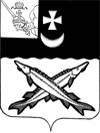 КОНТРОЛЬНО-СЧЕТНАЯ КОМИССИЯ БЕЛОЗЕРСКОГО МУНИЦИПАЛЬНОГО РАЙОНА161200, Вологодская область, г. Белозерск, ул. Фрунзе, д.35,оф.32тел. (81756)  2-32-54,  факс (81756) 2-32-54,   e-mail: krk@belozer.ruЗАКЛЮЧЕНИЕ НА ОТЧЕТ ОБ ИСПОЛНЕНИИ БЮДЖЕТА ШОЛЬСКОГО СЕЛЬСКОГО ПОСЕЛЕНИЯ ЗА 2021 ГОДI. Общие положенияОснования для проведения проверкиВ соответствии со статьей 264.4 Бюджетного кодекса РФ, статьей 38 Федерального закона № 131-ФЗ от 06.10.2003 «Об общих принципах организации местного самоуправления в Российской Федерации», Решением Совета Шольского сельского поселения от 21.02.2022 № 6 «О передаче контрольно-счетной комиссии Белозерского муниципального района полномочий контрольно-счетного органа Шольского сельского поселения по осуществлению внешнего муниципального финансового контроля», Шольское сельское  поселение представило в контрольно-счетную комиссию Белозерского муниципального района отчет об исполнении бюджета Шольского сельского поселения за 2021 год.2. Предмет внешней проверки- проект решения Совета Шольского сельского поселения «Об утверждении отчета об исполнении бюджета Шольского сельского поселения за 2021 год»;- годовой отчет об исполнении бюджета Шольского сельского поселения за 2021 год с приложениями;- пояснительная записка к годовому отчету.3.Цель внешней проверкиПроверить:- полноту и соответствие отчета об исполнении бюджета Шольского сельского поселения за 2021 год Бюджетному кодексу РФ, Положению о бюджетном процессе в Шольском сельском поселении;- исполнение текстовых статей решения Совета Шольского сельского поселения «О бюджете Шольского сельского поселения на 2021 год и плановый период 2022 и 2023 годов» (с учетом изменений и дополнений).Провести анализ: - исполнения основных характеристик бюджета (доходы по группам, расходы по разделам классификации расходов бюджетов, источники финансирования дефицита бюджета, а именно: по удельному весу показателей в общем объеме, по проценту исполнения к утвержденному бюджету и к предыдущему году); - фактического соблюдения установленных Бюджетным кодексом Российской Федерации ограничений по размеру муниципального долга муниципальным образованием, в том числе по муниципальным гарантиям, бюджетного дефицита, объема расходов на обслуживание муниципального долга; - отклонений при исполнении доходов бюджета за 2021 год и их причины;- отклонений при исполнении источников финансирования дефицита бюджета; - отклонений при исполнении расходов бюджета за 2021 год и их причины.Для проведения внешней проверки и подготовки заключения на годовой отчет об исполнении бюджета муниципального образования за 2021 год в соответствии с пунктом 3.3 раздела 7 Положения о бюджетном процессе в Шольском сельском поселении в контрольно-счетный орган района представлены документы и материалы, подлежащие представлению одновременно с годовым отчетом, в соответствии с перечнем, установленным пунктом 2.3 раздела 7 Положения о бюджетном процессе в Шольском сельском поселении.П. Основная частьВ соответствии со статьей 264.4 БК РФ контрольно-счетной комиссией района проведена внешняя проверка бюджетной отчетности Шольского сельского поселения.Анализ утвержденного бюджета муниципального образования на 2021 год и плановый период 2022 и 2023 годов и вносимых изменений в бюджет по Решениям Совета муниципального образования.Утверждение бюджета муниципального образования на 2021 год обеспечено до начала финансового года. Предельные значения его параметров, установленные БК РФ, соблюдены. Основные характеристики бюджета и состав показателей, содержащиеся в Решении о бюджете, в целом соответствуют ст. 184.1 БК РФ. Решением Совета Шольского сельского поселения от 25.12.2020 № 42 «О бюджете Шольского сельского поселения на 2021 год и плановый период 2022 и 2023 годов» бюджет поселения был утвержден по доходам в сумме 7481,1 тыс. рублей, по расходам – 7481,1 тыс. рублей. Дефицит (профицит) первоначально не запланирован.В течение 2021 года изменения и дополнения в бюджет поселения вносились семь раз на основании следующих Решений Совета поселения:Необходимость уточнения в течение года бюджетных назначений связана с корректировкой  прогнозируемого поступления налоговых и неналоговых доходов, а также с изменением ассигнований на финансирование действующих расходных обязательств и обеспечением финансирования вновь принятых расходных обязательств.В результате внесения изменений и дополнений в бюджет поселения доходная часть бюджета по сравнению с первоначальными значениями была увеличена на 44,6% и составила 10 815,7 тыс. рублей, расходная часть увеличена на 48,8% и составила 11 131,4 тыс. рублей.  Утвержден дефицит в сумме 315,7 тыс. рублей.Согласно представленному отчету об исполнении бюджета Шольского сельского поселения за 2021 год доходная часть бюджета исполнена в сумме 10 856,5 тыс. рублей или 100,4% от плановых  показателей. Расходные обязательства бюджета исполнены в сумме 10 835,2 тыс. рублей или 97,3% от объема годовых назначений.Бюджет исполнен с профицитом в размере 21,3 тыс. рублей при планируемой сумме дефицита 315,7 тыс. рублей.Исполнение бюджета поселения в 2021 году в целом и изменение плановых показателей в первоначальной и окончательной редакциях Решений Совета о бюджете поселения представлены в таблице №1.Таблица №1                                                                                                                    тыс. рублейПри анализе Решений о внесении изменений в Решение Совета Шольского сельского поселения от 25.12.2020 № 42 «О бюджете Шольского сельского поселения на 2021 год и плановый период 2022 и 2023 годов» установлено, что предполагаемые изменения соответствуют данным, отражаемым в соответствующих приложениях к Решениям.Анализ исполнения доходной части бюджета за 2021 год, а также сравнительный анализ доходов  за период 2020-2021 годы:Первоначальный план бюджета  поселения по доходам утвержден в сумме 7481,1 тыс. руб., из них собственные доходы поселения составили 1296,0 тыс. рублей или  17,3 % от общей суммы доходов.  В течение 2021 года в доходную часть бюджета были  внесены изменения, связанные с корректировкой  безвозмездных поступлений.С учетом внесенных изменений плановые показатели по доходам в 2021 году увеличились и составили 10815,7 тыс. рублей, из них  1256,0 тыс. рублей - собственные налоговые и неналоговые доходы или 11,6 % от общей суммы доходов.Исполнение по доходам составило 10 856,5 тыс. рублей или 100,4% от утвержденных  плановых показателей. Собственные средства поселения составили 1355,3  тыс. рублей или 107,9% от утвержденных назначений.В сравнении с 2020 годом  доходы поселения уменьшились на 20,8 тыс. рублей или на 0,2%.Таблица №2                                                                                                                    тыс. рублейСобственные доходы поселенияВ целом плановые показатели  по собственным  доходам бюджета поселения в 2021 году  сокращены на 40,0тыс. рублей.Исполнение составило 1355,3 тыс. рублей или 107,9%. Доля  собственных доходов в общем объеме доходов поселения составляет 12,5% (2020 год – 11,7%).Объем поступивших в 2021 году доходов от собственных источников по сравнению с 2020 годом увеличился на 77,6 тыс. рублей или на 14,2%. Основными источниками формирования собственных доходов бюджета поселения являются налоги.Общий объем налоговых поступлений составил 1305,3 тыс. рублей, что больше утвержденных назначений  на 99,3 тыс. рублей. Доля налоговых доходов в собственных доходах составляет 96,3%, доля в общей сумме доходов составляет 12%. Уточненный план по налоговым доходам выполнен на 108,2%. Налог на доходы физических лиц. Данный вид налога занимает значительный удельный  вес в составе собственных доходов поселения. Доля налога на доходы  физических лиц в собственных доходах составляет 62,3% (2020 год – 61,7%).  Доходы по данному налоговому источнику в 2021 году составили 844,4 тыс. рублей, что составляет 108,3% от плановых показателей.  В сравнении с 2020 годом  объем доходов по данному источнику увеличился  на 56,7 тыс. рублей или на 7,2%. Доходы по  налогу на имущество физических лиц в 2021 году составили 108,9 тыс. рублей или 103,7% от плановых показателей. Доля данного налога  в собственных доходах  бюджета поселения составляет 8 % (2020 год – 21,9%). В сравнении с 2020 годом  объем доходов по данному источнику сократился на 171,3 тыс. рублей или на 61,1%.Общий объем  поступлений земельного налога составил 335,6 тыс. рублей или 109,9% от плановых назначений. Доля данного налога  в собственных доходах  бюджета поселения составляет 24,7%. В сравнении с 2020 годом  объем доходов по данному источнику увеличился на 236,8 тыс. рублей или в 3,4 раза..Объем поступлений государственной пошлины   в 2021 году составил 16,4 тыс. рублей или 105,8% от плановых показателей. Доля данного налога  в собственных доходах  бюджета поселения незначительна и составляет 1,2%. В сравнении с 2020 годом  объем доходов по данному источнику сократился на 4,0 тыс. рублей или на 19,6%.Общий объем неналоговых  доходов  составил  50,0 тыс. рублей или 100,0% от  утвержденных плановых назначений. Доля неналоговых доходов в собственных доходах составляет  3,7%  (2020 год – 7,1%).Прочие неналоговые доходы сельских поселений в 2021 году поступили в размере 50 тыс. рублей или 100,0% от плановых назначений. Объем доходов по данному источнику по  сравнению с  2020 годом снизился на 40,0 тыс. рублей или на 44,4%.Общий объем безвозмездных  поступлений   составил  9501,2 тыс. рублей или 99,4% от  утвержденных назначений.  Доля безвозмездных поступлений в общей сумме доходов составляет 87,5%. По сравнению с 2020 годом общий объем безвозмездных поступлений уменьшился на 98,4тыс. рублей или на 1%.Межбюджетные трансферты предоставлялись бюджету сельского поселения из областного бюджета в форме субвенции на осуществление первичного воинского учета в сумме 104,5 тыс. рублей (100,0% от плана), субвенции на выполнение передаваемых полномочий в сумме 2,0 тыс. рублей (100,0% от плана).Из районного бюджета предоставлялись:- дотации  бюджетам поселений на выравнивание бюджетной обеспеченности в сумме 1 121,4 тыс. руб. или 100% от плановых показателей. Объем дотаций на выравнивание бюджетной обеспеченности в 2021 году по сравнению с 2020 годом увеличился на 82,6 тыс. рублей или на 8%;- дотации на поддержку мер по обеспечению сбалансированности бюджетов в сумме 3464,5 тыс. рублей или 100,0% от  плановых показателей. Объем дотаций на сбалансированность в 2021 году по сравнению с 2020 годом сократился на 747,6 тыс. рублей или на 17,7%;- межбюджетные трансферты, передаваемые бюджетам поселений из районного бюджета, составили 2577,6 тыс. рублей или 100% плановых показателей. Объем межбюджетных трансфертов в 2021 году по сравнению с 2020 годом уменьшился на 473,6 тыс. рублей или  на 15,5% (на основании заключенных Соглашений о передаче части полномочий по решению вопросов местного значения); - субсидии бюджетам  сельских поселений за 2021 год составили  2113,6 тыс. рублей или 99,9%  от утвержденных назначений. По сравнению с 2020 годом объем субсидий сократился на 18,8 тыс. рублей или на 0,9%;-безвозмездные поступления от негосударственных организаций поступили в бюджет поселения в размере 112,5 тыс. рублей или 100 % от плановых назначений. В 2020 году данные поступления в бюджет поселения отсутствовали.- прочие безвозмездные поступления составили 65,0 тыс. рублей или 104% от плановых показателей. Данные средства являются целевыми. Поступление доходов от данного источника в 2020 году составило 106,4 тыс. рублей. В 2021 году осуществлен возврат прочих остатков субсидий, субвенций и иных межбюджетных трансфертов, имеющих целевое значение прошлых лет в сумме 59,9 тыс. рублей.Анализ изменения доходной части бюджета поселения в разрезе наиболее наглядно показан в таблице №3.Таблица №3                                                                                             тыс. рублейТак, по собственным доходным источникам плановые назначения исполнены более чем на 100%. Анализ исполнения расходной части бюджета за 2021 год, а также сравнительный анализ расходов  за период  2020-2021 годыСогласно статье 65 Бюджетного кодекса формирование расходов осуществляется в соответствии с расходными обязательствами органов местного самоуправления. В соответствии со статьей 215.1 Бюджетного кодекса исполнение местного бюджета обеспечивается администрацией муниципального образования. Исполнение бюджета организуется на основе сводной бюджетной  росписи и кассового плана. Бюджет исполняется на основе единства кассы и подведомственности расходов.Первоначальный план бюджета по расходам утвержден в сумме 7481,1 тыс. рублей. В течение 2021 года в расходную часть бюджета  внесены изменения, с учетом которых плановые показатели  составили 11131,4 тыс. рублей с ростом на 3650,3 тыс. рублей или в 1,5 раза. Расходная часть бюджета поселения исполнена на 97,3%, фактический объем расходов составил 10 835,2 тыс. рублей. По сравнению с 2020 годом фактические расходы сельского поселения увеличились на 36,0 тыс. рублей или на 0,3%.Расходы бюджета за 2020-2021 годы в разрезе разделов представлены в таблице №4.Таблица №4                                                                                                                    тыс. рублейБюджетные расходы по разделу «Общегосударственные вопросы» согласно первоначальным данным составили 3821,5 тыс. рублей. С учетом изменений  сумма расходов на общегосударственные вопросы составила 4304,3 тыс. рублей. Согласно данным представленного отчета об исполнении бюджета за 2021 год фактические расходы на общегосударственные вопросы составили 4223,8 тыс. рублей или 98,1% от уточненных назначений. В сравнении с 2020 годом расходы по разделу сократились на  346,0 тыс. рублей или на 7,6%.В структуре расходов бюджета на общегосударственные вопросы наибольшая доля расходов падает на содержание органа местного самоуправления поселения, а именно на оплату труда с начислениями на выплаты по оплате труда. Фактический фонд оплаты труда с начислениями муниципальных служащих и должностных лиц за 2021 год не превышает  норматив формирования расходов на оплату труда, утвержденный Постановлением Правительства Вологодской области от 28 июля 2008г. № 1416 (с последующими изменениями и дополнениями). Средства резервного фонда  поселения в 2021 году не расходовались.Средства по разделу «Национальная оборона» -  это  целевая субвенция на организацию первичного воинского учета. Расходование средств произведено в полном объеме в размере 104,5 тыс. рублей. По сравнению с 2020 годом расходы увеличились на  11,0 тыс. рублей или на 11,8%.Согласно первоначально  утвержденному бюджету расходы по разделу «Национальная безопасность и правоохранительная деятельность»  составили 274,0 тыс. рублей,  в течение финансового года бюджетные назначения увеличились и составили 1104,0 тыс. рублей. Фактические расходы за 2021 год составили 1093,5 тыс. рублей или 99% от утвержденных назначений.  По сравнению с 2020 годом расходы  увеличились в 3,5 раза.Согласно первоначально утвержденному бюджету расходы по разделу «Национальная экономика» запланированы в размере 566,3 тыс. рублей, в  результате внесения изменений в течение финансового года  плановый показатель объема расходов составил 863,1 тыс. рублей.  По данным отчета об исполнении бюджета поселения  фактические расходы  составили  818,2 тыс. рублей, что составляет 94,8%  плановых показателей. По сравнению с 2020 годом расходы сократились на 656,9 тыс. рублей или на 44,5%.Указанные расходы  произведены по  подразделу «дорожное хозяйство». Расходование средств дорожного фонда произведено за счет межбюджетных трансфертов, переданных из бюджета муниципального района на осуществление части полномочий по решению вопросов местного значения на содержание дорог местного значения – расчистку от снега,  грейдирование.Согласно первоначально утвержденному бюджету расходы по разделу   «Жилищно-коммунальное хозяйство»  составили 2472,2 тыс. рублей,  в  результате внесения изменений в течение финансового года  плановый показатель объема расходов составил 4512,9 тыс. рублей. По данным отчета об исполнении  бюджета поселения фактические расходы составили 4352,6 тыс. рублей, что составляет  96,4%  плановых показателей.  По сравнению с 2020 годом расходы увеличились на 225,1 тыс. рублей или на 5,5%.Согласно первоначально утвержденному бюджету расходы по разделу «Образование» составили  3,4 тыс. рублей, в течение финансового года  плановый показатель объема расходов не менялся. Согласно данным отчета об исполнении бюджета поселения  за 2021 год фактические расходы на образование  составили 3,4 тыс. рублей или 100% от утвержденных показателей. Указанные расходы  произведены по  подразделу «молодежная политика». По сравнению с 2020 годом расходы сократились на 0,1 тыс. рублей.Согласно первоначально утвержденному бюджету расходы на  «Социальную политику» составили 239,2 тыс. рублей, в течение финансового года изменения в плановые показатели не вносились. Согласно данным отчета об исполнении бюджета поселения за 2021 год фактические расходы на социальную политику составили 239,2 тыс. рублей или 100% от утвержденных показателей.  Указанные расходы  произведены по  подразделу «пенсионное обеспечение». По отношению к 2020 году  фактические расходы  увеличились на 17,9 тыс. рублей или на 8,1%.Анализ структуры расходов показал, что бюджет социально не ориентирован. На социальную ориентированность бюджета повлияли средства, израсходованные на общегосударственные вопросы и жилищно-коммунальное хозяйство составляющие значительную часть в расходах бюджета.В целом исполнение бюджета по расходам следует признать удовлетворительным. Нарушений в исполнении расходной части бюджета в процессе анализа отчета об исполнении бюджета не выявлено.Анализ исполнения средств резервного фонда В структуре расходов бюджета поселения решением Совета Шольского сельского поселения от 25.12.2020 года № 42 в первоначальной редакции предусмотрены расходы по резервному фонду администрации поселения в сумме 1,1 тыс. рублей. Решением Совета от 20.10.2021 №32 о внесении изменений в Решение Совета Шольского сельского поселения от 25.12.2020 № 42 «О бюджете Шольского сельского поселения на 2021 год и плановый период 2022 и 2023 годов» бюджетные ассигнования по данному разделу сняты в полном объеме. Дефицит бюджета и анализ источников его финансирования, состояние муниципального долгаПервичного дефицита в Шольском сельском поселении нет. В результате изменений внесенных в течение года размер дефицита составил 315,7 тыс. рублей.Нарушений Бюджетного кодекса РФ при установлении дефицита  бюджета поселения не установлено, предусмотренные источники внутреннего финансирования соответствуют статье 96 Бюджетного кодекса РФ, в соответствии с которой размер дефицита может превышать предельно допустимый размер дефицита на разницу между остатками средств на счетах бюджета и на разницу между полученными и погашенными муниципальным образованием в валюте РФ бюджетными кредитами, предоставленными местному бюджету другими бюджетами бюджетной системы РФ.Фактически  бюджет поселения  исполнен с профицитом в размере 21,3 тыс. рублей. Расхождений между показателями, отражёнными в проекте Решения об исполнении бюджета и в годовом отчёте об исполнении бюджета сельского поселения за 2021 год,  не установлено. Муниципальный долгПо состоянию на 31.12.2021 муниципальный долг по сведениям муниципальной долговой книги отсутствует.Муниципальные гарантии в 2021 году Шольским сельским поселением не предоставлялись.Анализ состояния кредиторской и дебиторской задолженности Структура дебиторской и кредиторской задолженности представлена следующей таблицей:Таблица №5                                                                                                            тыс. рублейДебиторская задолженность по состоянию на 01.01.2021, отраженная в ф. 0503169 «Сведения по дебиторской и кредиторской задолженности», числится в сумме 16 223,7 тыс. рублей, по состоянию на 01.01.2022 числится в сумме 17 709,7тыс. рублей, в том числе  просроченная в сумме 344,9 тыс. рублей. По сравнению с началом года дебиторская задолженность увеличилась на 1 486,0 тыс. рублей.На начало отчетного года кредиторская задолженность составляла 483,3 тыс. рублей. На конец года по сравнению с началом года кредиторская задолженность увеличилась на 271,6 тыс. рублей или на 56,2% и составила 754,9 тыс. рублей. Просроченная кредиторская задолженность отсутствует.Анализ исполнения муниципальных программ, финансируемых за счет средств  бюджета поселения Первоначально запланированная сумма  бюджетных ассигнований  на реализацию  муниципальной программы составила 3315,9 тыс. рублей или 44,3%  от общего объема расходов. В результате внесения изменений в бюджет поселения в течение 2021 года  утвержденные бюджетные ассигнования на реализацию муниципальной программы  составили 6483,4 тыс. рублей или 58,2% от общего объема расходов. Исполнение составило 6267,7 тыс. рублей или 96,7% от утвержденных показателей. Анализ исполнения расходов бюджета по муниципальной программе за 2021 года приведен в таблице ниже.Таблица № 6                                                                                                                тыс. рублейIII. ЗаключениеРезультаты внешней проверки бюджетной отчетности главного администратора бюджетных средствКонтрольно-счётной комиссией Белозерского муниципального района проведена внешняя проверка бюджетной отчетности главного администратора бюджетных средств, проверка проведена в соответствии со статьей 264.4 Бюджетного кодекса Российской Федерации.Проведена 1 проверка бюджетной отчетности с оформлением акта проверки. Проверка бюджетной отчетности Администрации  поселения показала, что данные вступительного баланса на начало года соответствуют аналогичным показателям на конец предыдущего года.По итогам проверки  сделаны следующие выводы:Оценка полноты и достоверности бюджетной отчетности во всех существенных отношениях проводилась на выборочной основе. Бюджетная отчетность Администрации МО «Шольское сельское поселение» за 2021 год представлена в срок и соответствует структуре и бюджетной классификации, которые применялись при утверждении решения о бюджете Шольского сельского поселения.Проведенная внешняя проверка позволяет в целом сделать вывод о достоверности бюджетной отчетности Администрации МО «Шольское сельское поселение», как носителя информации о финансовой деятельности главного администратора бюджетных средств.При подготовке и сдаче бюджетной отчетности  установлено отступление от требований приказа Минфина РФ от 28.12.2010 № 191н «Об утверждении Инструкции о порядке составления и представления годовой, квартальной и месячной отчетности об исполнении бюджетов бюджетной системы Российской Федерации»:В нарушение пункта 152 инструкции №191н в Разделе 1 Пояснительной записки (ф. 0503160) не отражена информация о передаче полномочий по ведению бухгалтерского учета иному учреждению (централизованной бухгалтерии) на основании договора (соглашения), нормативного правового акта с указанием их реквизитов, об исполнителе (ФИО, должность) централизованной бухгалтерии, составившем бухгалтерскую отчетность.Не учтены изменения, внесенные приказом Минфина России от 16.12.2020 N 311н в Инструкцию №191н, что привело к нарушению пункта 152 Инструкции №191н: - в разделе 4 «Анализ показателей бухгалтерской отчетности субъекта бюджетной отчетности» не отражена информация о причинах увеличения дебиторской и кредиторской задолженности, в том числе просроченной, по состоянию на отчетную дату в сравнении с данными за аналогичный отчетный период прошлого финансового года;- в разделе 1 «Организационная структура субъекта бюджетной отчетности» содержится информация по ф.0503161 «Сведения о количестве подведомственных получателей бюджетных средств». Данная форма отменена;- в разделе 2 «Результаты деятельности субъекта бюджетной отчетности» содержится информация по форме 0503162 «Сведения о результатах деятельности». Данная форма отменена;- в разделе 2 «Результаты деятельности субъекта бюджетной отчетности»содержится информация по форме  0503166 «Сведения об исполнении мероприятий в рамках целевых программ». Данная форма не содержит цифровых значений и информацию по ней следует отражать в разделе 5 «Прочие вопросы деятельности субъекта бюджетной отчетности»;	-информация по формам 0503171, 0503172, 0503173,0503175, 0503176,0503167 не имеющим цифрового значения отражена в разделе 4 «Анализ показателей бухгалтерской отчетности субъекта бюджетной отчетности» пояснительной записки ф.0503160, тогда как  следует отражать в разделе 5 «Прочие вопросы деятельности субъекта бюджетной отчетности».В нарушение пункта 153 Инструкции 191н в составе отчетности представлена Таблица 1 «Сведения о направлениях деятельности». Согласно п.153 таблица 1 характеризует изменения направлений деятельности субъекта бюджетной отчетности за отчетный год в части тех видов деятельности, которые впервые были осуществлены субъектом бюджетной отчетности в отчетном году и (или) которые были прекращены им в отчетном году, по разделам:1. Относительно года, предшествующего отчетному (ОКВЭД по новым видам деятельности, которые не осуществлялись учреждением);2. Относительно очередного года, следующего за отчетным (ОКВЭД по видам деятельности, прекращенным в отчетном году).В отчетном периоде администрация Шольского сельского поселения  не производила смену видов деятельности. Таким образом, сведения по таблице 1 необходимо исключить из раздела 1 «Организационная структура субъекта бюджетной отчетности» пояснительной записки ф.0503160 и отразить информацию о ней в разделе 5 «Прочие вопросы деятельности субъекта бюджетной отчетности»  пояснительной записки ф.0503160.4.Согласно данным формы 0503123 «Отчет о движении денежных средств» Администрацией МО Шольское сельское поселение в 2021 году произведена уплата штрафов за нарушение законодательства о налогах и сборах, законодательства о страховых взносах на сумму 0,5 тыс. рублей, и уплата штрафа за нарушение законодательства о закупках и нарушение условий контрактов (договоров)  в сумме 10,9 тыс. рублей, а так же уплата по судебным решениям в сумме 432,0 тыс. рублей, в чем усматривается нарушение статьи 34 БК РФ и свидетельствует о неэффективном использовании средств бюджета поселения.5.В нарушение статьи 11 Федерального закона от 06.12.2011 N 402-ФЗ "О бухгалтерском учете", приказа Минфина РФ от 13.06.1995 № 49 « Об утверждении Методических указаний по инвентаризации имущества и финансовых обязательств» и Положения по единой учетной политике органов местного самоуправления  и муниципальных учреждений района, утвержденного приказом финансового управления района от 18.03.2021 № 46 в 2021 году инвентаризация  имущества, финансовых активов и обязательств не произведена. Выводы:1. Бюджет сельского Шольского поселения за 2021 год по доходам исполнен в объеме 10856,5 тыс. рублей или 100,4% от утвержденных плановых показателей.2. Расходы Шольского сельского поселения за 2021 год составили 10835,2 тыс. рублей или 97,3% от объема годовых назначений.3. Первичного дефицита в Шольском сельском поселении нет. В результате изменений внесенных в течение года размер дефицита составил 315,7 тыс. рублей.Нарушений Бюджетного кодекса РФ при установлении дефицита  бюджета поселения не установлено, предусмотренные источники внутреннего финансирования соответствуют статье 96 Бюджетного кодекса РФ, в соответствии с которой размер дефицита может превышать предельно допустимый размер дефицита на разницу между остатками средств на счетах бюджета и на разницу между полученными и погашенными муниципальным образованием в валюте РФ бюджетными кредитами, предоставленными местному бюджету другими бюджетами бюджетной системы РФ.Фактически  бюджет поселения  исполнен с профицитом в размере 21,3 тыс. рублей.Председатель КСК района:                                                                         Н.С.Фредериксенрешение от 04.02.2021 № 8; решение от 31.03.2021 № 13;решение от 31.05.2021 № 19;решение от 30.06.2021 № 21решение от 26.10.2021 №32;решение от 30.11.2021 № 39;решение от 27.12.2021 № 48.Наименование показателяРешение Совета (первоначальное)Решение Совета (окончательное)ОтклонениеПлан (ф. 0503117)Факт 2021 годаОтклонениеОбщий объем доходов7481,110815,7+3334,610815,710856,5+40,8Налоговые и неналоговые доходы1296,01256,0-40,01256,01355,3+99,3Безвозмездные поступления6185,19559,7+3374,69559,79501,2-58,5Общий объем расходов7481,111131,4+3650,311131,410835,2-296,2Дефицит(-), профицит (+)0,0-315,7х-315,721,3хНаименованиеИсполнение 2020 годаУточненные бюджетныеназначения2021  годаИсполнено 2021  годаИсполнено 2021  годаИсполнено 2021  года% исполнения к уровню2020 гОтклонение 2021 года к 2020НаименованиеИсполнение 2020 годаУточненные бюджетныеназначения2021  годаСуммаУдельный вес вобщем объемедоходов% исполнения% исполнения к уровню2020 гОтклонение 2021 года к 2020Налоговые доходы1187,11206,01305,312,0108,2110,0+118,2Неналоговые доходы90,650,050,00,50,00,0-40,6Всего налоговые иненалоговые доходы1277,71256,01355,312,5107,9114,2+77,6Безвозмездные поступления, всего9599,69559,79501,287,599,399-98,4ИТОГО ДОХОДОВ10877,310815,710856,5100100,499,8-20,8Наименование показателяИсполненоза 2020 годПлановыеназначения на 2021 годИсполнено за 2021 годИсполнено за 2021 годИсполнено за 2021 годИсполнено за 2021 годИсполнено за 2021 год%исполнения куровню2020годаНаименование показателяИсполненоза 2020 годПлановыеназначения на 2021 годСуммаОтклонения отплановых назначений% исполнения в2021 году% исполнения в2021 годуУд. вес вобщемобъеме доходов %%исполнения куровню2020годаНалог на доходы физических лиц787,7780,0844,4+64,4+64,4108,37,8107,2Налог на имущество физических лиц280,2105,0108,9+3,9+3,9103,71,038,9Земельный налог98,8305,5335,6+30,1+30,1109,93,0В 3,4 разаГоспошлина20,415,516,4+0,9+0,9105,80,280,4Итого налоговые доходы1187,11206,01305,3+99,3+99,3108,212,0110Административные штрафы 0,60,00,00,00,00,0--Прочие неналоговые доходы 90,050,050,00,00,0100,00,555,6Итого неналоговые доходы90,650,050,00,00,0100,00,555,2Всего налоговые и неналоговые доходы1277,71256,01355,3+99,3+99,3107,912,5106,1Дотации4212,14585,94585,90,00,0100,042,1108,9Субсидии2132,42114,72113,6-1,1-1,199,919,499,1Субвенции95,5106,5106,50,00,0100,01,0111,5Иные межбюджетные трансферты3051,22577,62577,60,00,0100,023,684,5Безвозмездные поступления  от негосударственных организаций0,0112,5112,50,00,0100,01,0-Прочие безвозмездные поступления106,462,565,0+2,5+2,5104,00,661,1Доходы бюджетов бюджетной системы российской федерации от возврата остатков субсидий, субвенций и иных межбюджетных трансфертов, имеющих целевое назначение, прошлых лет2,0--0,00,0---Возврат прочих остатков субсидий, субвенций и иных межбюджетных трансфертов,  имеющих целевое значение прошлых лет из бюджетов сельских поселений0,00,0-59,9-59,9-59,9---Безвозмездные поступления9599,69559,79501,2-58,5-58,599,487,599ИТОГО ДОХОДОВ10877,310815,710856,5+40,8+40,8100,4100,099,8НаименованиеотраслиИсполнено в 2020годуПервоначальные бюджетные назначения на 2021 год Бюджетные назначенияна 2021 годс учетомвносимыхизмененийИсполнено в 2021 годуИсполнено в 2021 годуИсполнено в 2021 годуИсполнено в 2021 годук исполнению 2020года (%)НаименованиеотраслиИсполнено в 2020годуПервоначальные бюджетные назначения на 2021 год Бюджетные назначенияна 2021 годс учетомвносимыхизмененийсуммаотклонения от уточненныхбюджетных назначенийв % куточненномубюджетуудельныйвес вобщемобъемерасходов(%)к исполнению 2020года (%)Всего расходов,в том числе10799,27481,111131,410835,2-296,297,3100100,3Общегосударственные вопросы4569,83821,54304,34223,8-80,598,138,992,4Национальнаяоборона93,5104,5104,5104,50,01001111,8Национальнаябезопасность иправоохранительная деятельность308,5274,01104,01093,5-10,59910,1В 3,5 разаНациональнаяэкономика1475,1566,3863,1818,2-44,994,87,655,5Жилищно-Коммунальноехозяйство4127,52472,24512,94352,6-160,396,440,2105,5Образование3,53,43,43,40100-97,1Социальная политика221,3239,2239,2239,201002,2108,1Счет бюджетного учетаСчет бюджетного учетана начало годана начало годана начало годана конец годана конец годаСчет бюджетного учетаСчет бюджетного учетаСуммаУд. вес, %Уд. вес, %СуммаУд. вес, %дебиторская задолженностьдебиторская задолженностьдебиторская задолженностьдебиторская задолженностьдебиторская задолженностьдебиторская задолженностьдебиторская задолженность205 Расчеты по доходам205 Расчеты по доходам16 223,7100,0100,017 709,7100,0Итого:Итого:16 223,7100,0100,017 709,7100,0 кредиторская задолженность кредиторская задолженность кредиторская задолженность кредиторская задолженность кредиторская задолженность кредиторская задолженность кредиторская задолженность205 Расчеты по доходам90,890,818,8297,1297,118,8302 Расчеты по принятым обязательствам262,6262,654,3337,2337,254,3303 Расчеты по платежам в бюджеты129,9129,926,9119,0119,026,9304 Прочие расчеты с кредиторами0,00,0-1,61,6-Итого:483,3483,3100,0754,9754,9100,0НаименованиеРПУтверждено по бюджетуна 2021 год(решение от 27.12.2021 № 48)ИсполнениеОтклонение(+;-)Исполнения%Удельный вес в программных расходах%12345678Муниципальная программа «Развитие территории Шольского сельского поселения на 2021-2025 годы»6483,46267,7-215,796,7100,0Основное мероприятие, «Обеспечение мер пожарной безопасности»03101104,01093,5-10,59917,4Основное мероприятие «Содержание дорог общего пользования (при условии передачи полномочий)»0409863,1818,2-44,994,813,1Основное мероприятие «Жилищное хозяйство»05011145,61099,5-46,19617,5Основное мероприятие «Коммунальное хозяйство»0502833,1805,8-27,396,712,9Основное мероприятие «Мероприятия по охране и комплексному использованию водных ресурсов, обеспечение населения качественной питьевой водой»050283,083,00,01001,3Основное мероприятие, направленное на повышение уровня комплексного обустройства населенных пунктов05032451,22364,3-86,996,537,7Основное мероприятие, направленное на организацию и проведение мероприятий по направлениям государственной молодежной политики07073,43,40,01000,1